Question:______________________________________________________________________________________________________________________________________________________________________________________________________________________________________________________________________________________________________________________________________________________________________________________________Prediction & Why: ____________________________________________________________________________________________________________________________________________________________________________________________________________________________________________________________________________________________________________________________________________________________________________________                                                                    Experimental Design/ProcedureApparatus/MaterialsResults/What Happened   _____________________________________________________________________________________________________________________________________________________________________________________________________________________________________________________________________________________________________________________________________________________________________________Diagrams/Data/Tables/Graphs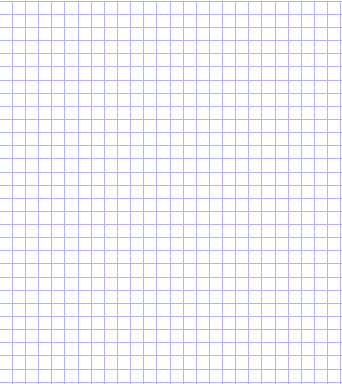 EXPLANATION/CONCLUSION (the answer to your question and your CER)Your Claim  (What is the answer to your original question?)____________________________________________________________________________________________________________________________________________________________________________________________________________________________________________________________Your Evidence  (back up your claim with evidence from your investigation)_________________________________________________________________________________________________________________________________________________________________________________________________________________________________________________________________________________________________________________________________________________________________________________________________________________________________________________________________________________________________________________________________________________________________________________________________________________________________________________________Your Reasoning (Explain what scientific principle links your evidence to your claim and why) ________________________________________________________________________________________________________________________________________________________________________________________________________________________________________________________________________________________________________________________________________________________________________________________________________________________________________________________________________________________________________________________________________________________________________________________________________________________________________________________________________________________________________________________________________________________________________________________________________________________________________________________________________________________________________________________________________________________________________________________________________________________________________________________________________________________________________________________________________________________Review of Experimental Design and ResultsA. What you controlled or kept constant during your testing: ________________________________________________________________________________________________________________________________________________________________________________________________________________________________________________________B. Your independent manipulated variable (the one thing you were testing or varied on purpose)____________________________________________________________________________________________________________________________C. Your Dependent or Responding variable: ___________________________________________________________________________________________________________________________________________________________________________________D. Uncontrolled variables that prevented a fully Fair Test and why: _______________________________________________ ______________________________________________________________________________________________________________________________________________________________________________________________________________________________________________________________________________________________________And Finally…E. A new question you would like to investigate: _________________________________________________________________________________________ ________________________________________________________________________________________________________________________________________________________________________F. Your lab partners: __________________________________________________________________________________G. Grade you think you should receive on this lab and lab sheet and why: _______________________________________________________________________________________________________________________________________________________________________________________________________________________________________________________________________________________________________________________________________________________________________________H. Main idea or new Hypothesis you have  formulated from completing this nquiry/investigation/explanation:__________________________________________________________________________________________________________________________________________________________________________________________________________________________________________